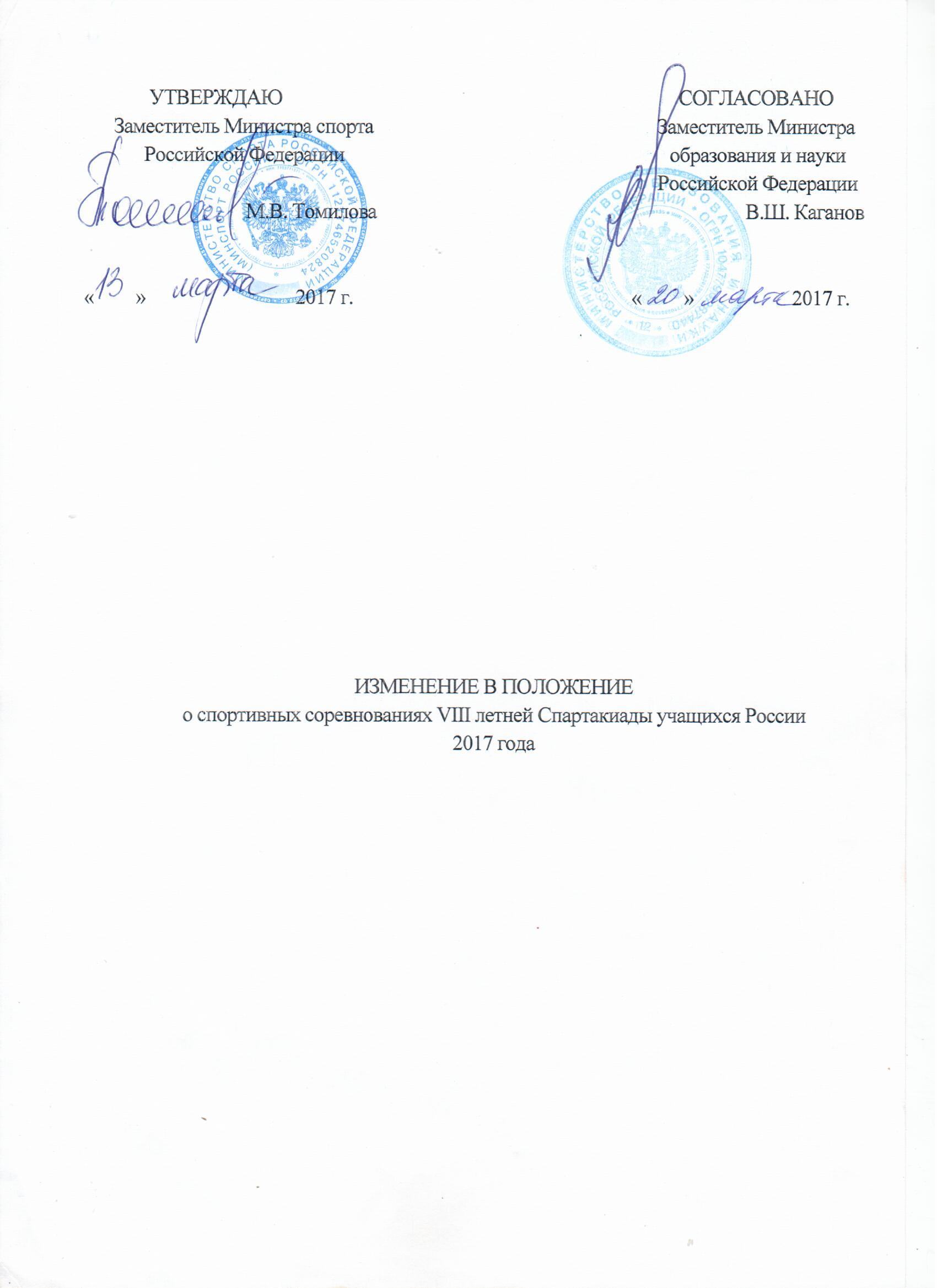 1. В Приложение № 1 «Сроки и места проведения второго этапа и финальных соревнований VIII летней Спартакиады учащихся России 2017 года» к Положению о спортивных соревнованиях VIII летней Спартакиады учащихся России 2017 года внести следующие изменения и уточнения: БАДМИНТОН2 этапПервенства федеральных округов				БАСКЕТБОЛ (юноши)2-й этап					 БАСКЕТБОЛ (девушки)2-й этап БЕЙСБОЛБОКС2-й этапПервенства федеральных округов ВЕЛОСПОРТ-ВМХВЕЛОСПОРТ-МАУНТИНБАЙКВЕЛОСПОРТ-ТРЕКВЕЛОСПОРТ-ШОССЕ2-й этапОтборочные соревнования в федеральных округахВОДНОЕ ПОЛОВОЛЕЙБОЛ (юноши)ВОЛЕЙБОЛ (девушки)ПЛЯЖНЫЙ ВОЛЕЙБОЛГАНДБОЛ (юноши)2-й этап						ГАНДБОЛ (девушки)2-й этап					ГОЛЬФ2-й этапГРЕБЛЯ НА БАЙДАРКАХ И КАНОЭГРЕБНОЙ СЛАЛОМГРЕБНОЙ СПОРТ (АКАДЕМИЧЕСКАЯ ГРЕБЛЯ) ДЗЮДО2-й этап Всероссийские соревнования КАРАТЭКОННЫЙ СПОРТЛЕГКАЯ АТЛЕТИКА2-й этап                                                                Первенства федеральных округов                                                         НАСТОЛЬНЫЙ ТЕННИС21. ПАРУСНЫЙ СПОРТ22. ПЛАВАНИЕПРЫЖКИ В ВОДУ24. ПРЫЖКИ НА БАТУТЕПУЛЕВАЯ СТРЕЛЬБА 2-й этап                                                                     РЕГБИ2-й этап			                                                          САМБО2-й этап  Первенства федеральных округов СИНХРОННОЕ ПЛАВАНИЕ29. СКАЛОЛАЗАНИЕСОВРЕМЕННОЕ ПЯТИБОРЬЕ2-й этап     СОФТБОЛСПОРТИВНАЯ БОРЬБА ВОЛЬНАЯ БОРЬБА2-й этап  ГРЕКО-РИМСКАЯ БОРЬБА2-й этап     СПОРТИВНАЯ ГИМНАСТИКА2-й этап СТЕНДОВАЯ СТРЕЛЬБАСТРЕЛЬБА ИЗ ЛУКАТЕННИСТРИАТЛОНТХЭКВОНДО-ВТФТЯЖЕЛАЯ АТЛЕТИКАФЕХТОВАНИЕФУТБОЛ (юноши)2-й этап					     ФУТБОЛ (девушки)ХОККЕЙ НА ТРАВЕ (юноши)ХОККЕЙ НА ТРАВЕ (девушки)ХУДОЖЕСТВЕННАЯ ГИМНАСТИКА 2-й этап ШАХМАТЫ 2. В Приложение № 2 «Условия проведения спортивных соревнований по видам спорта» к Положению о спортивных соревнованиях VIII летней Спартакиады учащихся России 2017 года внести изменения и уточнения по видам спорта и изложить в следующей редакции:1. БАДМИНТОН1.4. Отбор участников финальных спортивных соревнований будет произведен по результатам первенств федеральных округов – II этап Спартакиады. Места и сроки проведения указаны в Приложении № 1.	1.4.1.	 К спортивным соревнованиям III этапа Спартакиады допускаются спортивные сборные команды субъектов Российской Федерации, занявшие 
во II этапе Спартакиады:- 1-3 места в первенствах ЦФО и ПФО;- 1-2 места в первентсвах СЗФО, УФО, ЮФО и СФО;- 1 место в первествах ДФО и СКФО.1.4.2. Спортивная сборная команда субъекта Российской Федерации, на территории которого будут проходить спортивные соревнования III этапа.1.4.3. Дополнительно к финальным спортивным соревнованиям допускаются лучшие спортсмены в каждом разряде из других субъектов Российской Федерации по личным результатам, показанным на II этапе Спартакиады при этом общее количество спортсменов не должно превышать установленной квоты.1.4.4. – исключить.1.10. Командное первенство среди спортивных сборных команд субъектов Российской Федерации определяется по наибольшей сумме очков, указанных в таблице, за места, занятые всеми спортсменами данного субъекта во всех разрядах (пары оцениваются также как спортсмены во всех разрядах):6. ВЕЛОСИПЕДНЫЙ СПОРТ – МАУНТИНБАЙК6.4. К спортивным соревнованиям III этапа Спартакиады будут допущены спортивные сборные команды субъектов Российской Федерации, определенные по результатам участия во всероссийских спортивных соревнованиях, включенных в ЕКП, по состоянию на 22 июня 2017 года. 	Места и сроки проведения указаны в Приложении № 1.6.4.1. К финальным спортивным соревнованиям Спартакиады будут допущены:- спортивная сборная команда субъекта Российской Федерации, на территории которого проводится III этап Спартакиады.- команды, занявшие 1-19 места по итогам отборочных всероссийских соревнований;- спортсмены из остальных субъектов Российской Федерации, занявшие 1-3 места в отборочных спортивных соревнованиях в дисциплине «кросс-кантри» среди юношей и девушек 15-16 лет; 6.5. 	Программа спортивных соревнований на III этапе: 1 день – 	день приезда, комиссия по допуску участников, осмотр трассы,семинар судей и тренеров	  2 день –    кросс-кантри гонка с выбыванием		0100131811Люноши	3 человека						девушки	3 человека3 день -	эстафета					         0100051811Я		1 команда (2 юноши + 2 девушки)            		4 день -	кросс-кантри				         0100011611Я		юноши	3 человека					девушки	3 человека5 день -	день отъезда     ограничение по времени кросс-кантри (юноши и девушки): 45 минут - 1 час6.6. Командное первенство на отборочных всероссийских спортивных соревнованиях (II этап) среди спортивных сборных команд субъектов Российской Федерации определяется по наибольшей сумме очков 4-х юношей и 4-х девушек, начисленных по таблице за места, занятые спортсменами данного субъекта.Места субъектов, имеющих одинаковое количество очков, определяются по сумме очков 4-х лучших юношей и 4-х девушек в индивидуальном рейтинге ФВСР среди юношей и девушек, если продолжает быть равенство, то по наименьшей сумме мест лучшего юноши и лучшей девушки в индивидуальном рейтинге ФВСР среди юношей и девушек, если дальше продолжает быть равенство, то по лучшему месту юноши в индивидуальном рейтинге ФВСР среди юношей.6.6.1. Командное первенство среди спортивных сборных команд субъектов Российской Федерации на III этапе определяется по наибольшей сумме очков, начисленных по таблице за места, занятые спортсменами в индивидуальных и эстафетной гонках командой данного субъекта. Места субъектов, имеющих одинаковое количество очков, определяются по результату эстафетной гонки.*каждый спортсмен, показавший официальный результат и занявший место с 41 и ниже получает по одному очку7. ВЕЛОСПОРТ – ТРЕК7.8. Командное первенство среди спортивных сборных команд субъектов Российской Федерации определяется по наибольшей сумме очков, начисленных по таблице за места, занятые спортсменами в индивидуальных и командных гонках командой данного субъекта.8. ВЕЛОСИПЕДНЫЙ СПОРТ – ШОССЕ8.4. К спортивным соревнованиям III этапа Спартакиады будут допущены спортивные сборные команды субъектов Российской Федерации по результатам выступления во всероссийских спортивных соревнованиях среди юношей и девушек, включенных в ЕКП, которые будут являться отборочными для спортивных сборных команд субъектов Российской Федерации, в соответствии со следующей квотой для Федеральных округов Российской Федерации:На отборочных соревнованиях в Федеральных округах, не являющихся первенствами федеральных округов, во внимание принимаются только результаты спортсменов данного федерального округа. Места и сроки проведения отборочных всероссийских спортивных соревнований указаны в Приложении № 1.– исключить.8.5. Спортивные соревнования (II и III этапы) проводятся с ограничением передач (юноши и девушки) 7,40 метров. Использование удлинительных насадок и дисковых колес не допускается. Использование специальных велосипедов для индивидуальных гонок не допускается.8.7.  Командное    первенство     на    отборочных     всероссийских     спортивныхсоревнованиях (II этап) среди спортивных сборных команд субъектов Российской Федерации определяется по наибольшей сумме очков пяти юношей и пяти девушек, начисленных по таблице за места, занятые спортсменами данного субъекта.Места команд субъектов, имеющих одинаковое количество очков, определяются по наименьшей сумме мест лучшего юноши и лучшей девушки в индивидуальной и групповой гонках, и если и далее продолжает быть равенство, то по  сумме времени юноши и девушки в индивидуальной гонке на время включая сотые доли секунды, и если и далее продолжает быть равенство, то по лучшему месту юноши в групповой гонке (для ЮФО, включая Республику Крым, г. Севастополь и СКФО для разрешения равенства во внимание принимается вторая групповая гонка 21 апреля 2017 года).Командное первенство среди спортивных сборных команд субъектов Российской Федерации на III этапе определяется по наибольшей сумме очков, начисленных по таблице за места, занятые спортсменами во всех соревнованиях командой данного субъекта.Места команд субъектов, имеющих одинаковое количество очков, определяются по наибольшему количеству первых мест юношей и девушек, если продолжает быть равенство, то по наименьшей сумме мест лучшего юноши и лучшей девушки в индивидуальной, групповой гонках и гонке критериум, и если и далее продолжает быть равенство, то по сумме времени юноши и девушки в индивидуальной гонке на время включая сотые доли секунды, и если и далее продолжает быть равенство, то по лучшему месту юноши в групповой гонке.При разрешении равенства, не участие спортсмена в соревнованиях ставит команду ниже в классификации. *каждый спортсмен, показавший официальный результат и занявший место с 51 и ниже получает по одному очку9. ВОДНОЕ ПОЛО9.4.1. Команды юношей будут отобраны по итогам выступления на VII летней спартакиаде учащихся России 2015 года: без дополнительного отбора допускаются команды, занявшие 1-9 места на Спартакиаде и принявшие участие в первенстве России среди юношей до 17 лет сезона 2016-2017 годов.10. ВОЛЕЙБОЛ10.5. К спортивным соревнованиям на III этапе Спартакиады допускаются 8 спортивных сборных команд субъектов Российской Федерации – победители всероссийских спортивных соревнований по волейболу в федеральных округах (II этап Спартакиады).Дополнительно к финальным спортивным соревнованиям будут допущены спортивные сборные команды субъектов Российской Федерации, занявшие вторые места:- юноши в Центральном, Северо-Западном, Приволжском и Сибирском федеральных округах. - девушки в Центральном, Северо-Западном, Приволжском и Уральском федеральных округах.Места и сроки проведения указаны в Приложении № 1.	15. ГРЕБНОЙ СПОРТ (АКАДЕМИЧЕСКАЯ ГРЕБЛЯ)15.2.	Максимальный состав спортивной сборной команды субъекта Российской Федерации до 20 человек, в том числе до 16 спортсменов (до 8 юношей и до 8 девушек), до 4 тренеров (в том числе 1 руководитель команды).От каждого субъекта допускаются не более двух экипажей в следующих классах: одиночка, двойка без рулевого, и не более одного экипажа в классах: двойка парная, четверка парная, четверка без рулевого. При неполном составе команды количество тренеров определяется в соотношении: один тренер на парную женскую группу, один - на парную мужскую группу, один на распашную женскую и один на распашную мужскую. 	Экипажи, укомплектованные спортсменами разных субъектов, не допускаются. 15.3.   Общее количество участников на III этапе до 420 человек, в том числе до 345 спортсменов, до 75 тренеров.15.4. Отбор участников финальных спортивных соревнований (III этапа) Спартакиады будет произведен по результатам командного зачета, показанного на Первенстве России 2016 года среди юношей и девушек до 17 лет.15.4.1. К финалу будут допущены спортивные сборные команды субъектов Российской Федерации, спортсмены и экипажи которых заняли 1-17-е места в полном составе на отборочных спортивных соревнованиях, оставшаяся квота распределяется между субъектами, занявшими с 18 по 25 место, в том числе допускается полным составом команда субъекта Российской Федерации, на территории которого будут проведены спортивные соревнования III этапа Спартакиады.  15.6.	Программа спортивных соревнований на III этапе:1 день -	день приезда, комиссия по допуску участников, семинар судей, официальные тренировки участников, контрольные старты2 день -	предварительные и отборочные заездыюноши  	2-, 4х,	девушки  	1х, 2х, 4- 3 день -	полуфинальные и финальные заездыюноши  	2-, 4х,	девушки  	1х, 2х, 4-  4 день -	предварительные и отборочные заездыюноши  	1х, 2х, 4- девушки  	1х, 2-, 4х	5 день -	полуфинальные и финальные заездыюноши  	1х, 2х, 4- девушки  	2-, 4х	            	день отъезда16. ДЗЮДО16.4. Отбор участников финальных спортивных соревнований будет произведен по результатам Всероссийских соревнований для данной возрастной группы (II этап Спартакиады). Места и сроки проведения указаны в Приложении № 1.	21. ПАРУСНЫЙ СПОРТ21.1.	Спортивные соревнования проводятся среди спортсменов 11-18 лет (1999-2006 годов рождения), имеющих спортивную квалификацию не ниже 1 юношеского разряда, в том числе:	-  в классе «Оптимист» – 11-15 лет (2002-2006 годов рождения), 	- в классах «Лазер 4.7» – 14-17 лет (2000-2003 годов рождения), 	-  в классе «Техно» – 13-16 лет (2001-2004 годов рождения),	- в классах «Лазер-радиал», «420» и «29-й» – 15-18 лет (1999-2002 годов рождения).21.5. Отбор на III этап (финальные спортивные соревнования Спартакиады) будет проведен по результатам всероссийских отборочных спортивных соревнований.Места и сроки проведения указаны в Приложении № 1.22. ПЛАВАНИЕ22.5. Отбор на финальные спортивные соревнования Спартакиады будет проведен на Первенстве России 2017 года среди юношей 15-16 лет и девушек 13-14 лет (II этап Спартакиады). Места и сроки проведения указаны в Приложении № 1.22.5.1	. К III этапу Спартакиады будут допущены сборные команды субъектов Российской Федерации, набравшие наибольшие суммы очков, начисленных по действующей таблице FINA за 25 результатов, показанных зачетными участниками (до 10 спортсменов, в том числе до 5 юношей и до 5 девушек) в индивидуальных видах программы, в том числе:25.5.2. 8 лучших спортивных сборных команд субъектов Российской Федерации –по одной команде от каждого федерального округа.22.5.3. Спортивные сборные команды, занявшие вторые места в Центральном и Северо-Западном федеральных округах.22.5.4. Шесть спортивных сборных команд, из числа имеющих лучшие суммы очков среди спортивных сборных команд остальных субъектов Российской Федерации.22.5.5. Сборная команда субъекта Российской Федерации, на территории которого будут проведены спортивные соревнования III этапа.22.5.6.  Спортсмены – призеры Первенства России 2017 года среди юношей 15-16 лет и девушек 13-14 лет во всех индивидуальных спортивных дисциплинах из субъектов Российской Федерации, не получивших права участия в финале в соответствии с пунктами: 22.5.1, 22.5.2, 22.5.3, 22.5.4, 22.5.5. Если победитель вошел в состав команды, получившей право участия в финале Спартакиады, то его место занимает спортсмен, занявший второе и т.д. место при условии показа результата не ниже норматива 1 спортивного разряда.22.5.7. На спортивных соревнованиях II этапа каждый зачетный участник имеет право выступать за команду не более чем в трех индивидуальных спортивных дисциплинах, указанных при сдаче заявки.22.5.8. Сборная команда субъекта может заявить на одну дистанцию не более трех зачетных участников.24. ПРЫЖКИ НА БАТУТЕ24.5. Отбор участников финальных спортивных соревнований будет осуществлен по результатам личных выступлений в предварительных соревнованиях Первенства России в командных видах программы.	Места и сроки проведения указаны в Приложении № 1.24.5.1. К спортивным соревнованиям III этапа Спартакиады допускаются спортивные сборные команды субъектов Российской Федерации, составленные следующим образом:	- по 30 юниоров и юниорок в индивидуальных прыжках на батуте, но не более 4 юниоров и 4 юниорок от одного субъекта;	- по 10 лучших юниоров и юниорок в прыжках на акробатической дорожке (не более одного юниора и одной юниорки от одного субъекта);	- по 10 лучших юниоров и юниорок в прыжках на двойном минитрампе (не более одного юниора и одной юниорки от команды);	- по 2 пары у юниоров и юниорок от одного субъекта в синхронных прыжках на батуте (количество пар в команде зависит от числа спортсменов в индивидуальных прыжках на батуте).27. САМБО27.3.	Общее количество участников на III этапе до 260 человек, в том числе до 200 спортсменов (до 100 юношей и до 100 девушек), до 60 тренеров.27.4.1. К спортивным соревнованиям III этапа Спартакиады допускаются:- спортсмены, занявшие первое место во всех весовых категориях на первенствах федеральных округов;- спортсмены, занявшие первые места во всех весовых категориях на первенстве Москвы и Санкт-Петербурга.28. СИНХРОННОЕ ПЛАВАНИЕ (0230001611Б)28.3.	Общее количество участников на III этапе до 16 спортивных сборных команд субъектов Российской Федерации, всего до 195 человек, в том числе до 155 спортсменок, до 40 тренеров.30. СОВРЕМЕННОЕ ПЯТИБОРЬЕ (0190001611Я)30.5.	Программа спортивных соревнований на III этапе:1 день 	день приезда, комиссия по допуску участников,техническое совещание2 день 	юноши, девушки – личные спортивные соревнования(фехтование, плавание)			0190031811Н  3 день 	юноши, девушки – личные спортивные соревнования(комбайн)					0190031811Н4 день 	день отъезда36. ТЕННИС36.4. К спортивным соревнованиям на III этапе Спартакиады допускаются спортивные сборные команды субъектов Российской Федерации, определенные по состоянию рейтинговых очков классификации РТТ на 01 июня 2017 года, в том числе спортивная сборная команда юниоров и спортивная сборная команда юниорок субъекта РФ, на территории которого будут проведены спортивные соревнования финального этапа Спартакиады.Отбор команд будет произведен по наибольшей сумме рейтинговых очков двух лучших спортсменов команды.36.4.1. Именные заявки должны быть направлены в Федерацию тенниса России не позднее 02 июня 2017 года.36.5.	На предварительном этапе формируются 4 группы по 3 команды в каждой.  Игры проводятся по круговой системе.В случае неполного количества команд главная судейская коллегия по теннису имеет право изменить порядок проведения предварительного этапа в соответствии с Правилами вида спорта «Теннис» для спортивных соревнований, проводимых по смешанной системе.Жеребьевка-расстановка команд в группах производится по системе «корзин» с учетом места команды по сумме рейтинговых очков двух первых номеров команды по действующей на 01 июля 2017 года классификации РТТ.39. ТЯЖЕЛАЯ АТЛЕТИКАК спортивным соревнованиям будут допущены спортивные сборные команды субъектов Российской Федерации, сформированные по результатам первенств субъектов Российской Федерации. В состав команды субъекта РФ могут входить спортсмены, показавшие результат не ниже первого спортивного разряда.В случае превышения квоты спортсменов, указанной в пункте 39.3, количество спортсменов в составе спортивных сборных команд субъектов Российской Федерации определяется решением Федерации тяжелой атлетики России с учетом занятых этими командами мест на первенстве России 2017 года среди юношей и девушек до 18 лет, а также с учетом личных результатов спортсменов сборных команд субъектов Российской Федерации на вышеуказанных соревнованиях.Итоговые протоколы соревнований первенств субъектов Российской Федерации по результатам которых будут сформированы спортивные сборные команды субъектов Российской Федерации для участия в финальных спортивных соревнованиях Спартакиады, должны быть предоставлены в Федерацию тяжелой атлетики России не позднее 13 июня 2017 года.Места и сроки проведения указаны в Приложении № 1.  41. ФУТБОЛ41.5. Для команд девушек: отбор команд на III этап Спартакиады (финальные спортивные соревнования) производится по результатам зонального этапа первенства России, которое проводится в соответствии с Регламентом Российского футбольного союза.Спортивные сборные команды субъектов Российской Федерации – победители зональных соревнований для участия в финальных спортивных соревнованиях Спартакиады формируются согласно пункту 41.1	Дополнительно к финалу будет допущена спортивная сборная команда субъекта Российской Федерации, на территории которого будут проходить спортивные соревнования Спартакиады.Места и сроки проведения указаны в Приложении № 1.ЦФО 04-08 маяг. Калуга СЗФО04-08 маяг. Гатчина (Ленинградская область)ПФО04-08 маяг. СаратовЮФО04-08 маяг. КраснодарСКФО04-08 маяг. СтавропольУФО04-08 маяг. ЧелябинскСФО04-08 маяг. ОмскДФО04-08 маяг. ВладивостокФинальные соревнования20-26 июняг. КазаньФинальный этап первенства России сезона 2016-2017 гг.03-12 мартаг. Тольятти (Самарская область)Финальные соревнования17-25 июляг. Краснодар Финальный этап первенства России сезона 2016-2017 гг.24 февраля – 05 мартаг. Ногинск (Московская область)Финальные соревнования08-16 июляг. Ростов-на-Дону2-й этапПервенство России Первенство России 2016 г. 26 июня – 04 июляг. Химки (Московская область)Финальные соревнования31 июля-07 августаОУСЦ «Планерная» г. Химки (Московская область)ЦФОюниорыюниорки СЗФОюниорыюниоркиПФОюниорыюниоркиЮФОюниоры юниорки СКФОюниорыюниорки 
УФОюниорыюниоркиСФОюниорыюниоркиДФОюниорыюниоркиПервенство г. МосквыюниорыюниоркиПервенство г. Санкт-Петербургаюниорыюниорки20-25 марта08-11 февраля21-26 марта 07-12 февраля27 марта -01 апреля 12-17 февраля27 марта – 01 апреля20-26 февраля27 марта – 02 апреля19-23 февраля21-26 марта 07-13 февраля13-18 марта06-12 февраля21-26 марта08-11 февраля30 января – 05 февраля06-11 мартапо назначениюг. Курскг. Красноармейск 
(Московская область)г. Новодвинск 
(Архангельская область)г. Псковг. Ижевскг. Березники (Пермский край)г. Аксай (Ростовская область)г. Сочи (Краснодарский край)г. Нальчикст. Суворовская 
(Ставропольский край)п. Нягань (ХМАО – Югра)п. Радужный (ХМАО – Югра)г. Кызыл г. Минусинск 
(Красноярский край)г. Южно-Сахалинскг. Владивостокг. Москваг. Москваг. Санкт-Петербург Финальные соревнования24 июля – 01 августаг. Славянск-на-Кубани (Краснодарский край)2-й этапВсероссийские соревнованияВсероссийские соревнованияФинальные соревнования09-11 февраля 27-29 апреля 12-15 августаг. Саранскг. Москваг. Саранск2-й этапПервенство России 1-ый этапВсероссийские соревнования (гонка в гору; кросс-кантри)Первенство России 2-ой этапВсероссийские соревнования(гонка в гору; кросс-кантри)Всероссийские соревнования (кросс-кантри) Первенство России (многодневная гонка)Финальные соревнования16-19 апреля22-25 апреля14-17 июня17-22 июня25-29 июляпос. Псебай (Краснодарский край) пос. Псебай (Краснодарский край) г. Кыштым (Челябинская обл.)г. Кыштым (Челябинская обл.)пос. Псебай (Краснодарский край)2-й этапПервенство России Финальные соревнования24-26 мая07-11 августаг. Тулаг. ТулаФедеральный округНаименованияСоревнованийСроки проведенияМесто проведенияОтборочныестартыЦФО                      включая                       г. МосквуПервенство федерального округа (юноши)02-06 июняг. ВоронежИндивидуальная  гонка          – 3 июняГрупповая гонка                     – 6 июняЦФО                      включая                       г. МосквуВсероссийские соревнования (девушки)03-07 июняг. ВоронежИндивидуальная  гонка               – 4 июняГрупповая гонка                     – 7 июняСЗФОвключая                       г. Санкт-ПетербургВсероссийские соревнования (юношидевушки)18-21 маяг. Великие ЛукиПсковская обл.Индивидуальная  гонка               – 19 маяГрупповая гонка                     – 20 маяПФОПервенство федерального округа (юноши)25-28 маяг. УфаИндивидуальная  гонка               – 26 маяГрупповая гонка                     – 28 маяПФОВсероссийские соревнования (девушки)25-28 маяг. УфаИндивидуальная  гонка               – 26 маяГрупповая гонка                     – 28 маяЮФО, включая                       р-ку Крым,                                 г. Севастополь СКФОВсероссийские соревнования (юноши)14, 21 апреляг. АнапаГрупповая  гонка               – 14 апреляГрупповая гонка                     – 21 апреляЮФО, включая                       р-ку Крым,                                 г. Севастополь СКФОПервенство России и Всероссийские соревнования (девушки)12-15 апреляг. МайкопГрупповая гонка                     – 13 апреля Индивидуальная  гонка   в гору   – 14 апреляСФО, ДФОПервенство федеральных округов(юношидевушки)03-08 маяг. АнгарскИркутская обл.Индивидуальная  гонка               – 3 маяГрупповая гонка                     – 4 маяУФОПервенство федерального округа(юношидевушки)18-21 маяг. КопейскЧелябинская обл.Индивидуальная  гонка               –19 маяГрупповая гонка                     – 21 маяФинальные соревнованияФинальные соревнования31 июля – 04 августаг. Ростов-на-Донуг. Ростов-на-Дону2-й этапюноши:VII летняя Спартакиада учащихся РоссииПервенство России до 17 лет сезона 2016-2017 гг.девушки: Первенство России до 17 лет сезона 2016-2017 гг.Финальные соревнования:юношидевушки2015 г.16-23 апреля09-15 мая27 июля-05 августа06-13 августапо назначениюпо назначению г. Туапсе (Краснодарский край)г. Туапсе (Краснодарский край)2-й этап Всероссийские соревнования федеральных округов 2-й этап Всероссийские соревнования федеральных округов 2-й этап Всероссийские соревнования федеральных округов ЦФОСЗФОПФОЮФОСКФОУФОСФОДФО11-21 апреля10-14 мая22-30 апреля25-30 апреля01-08 мая04-10 мая03-07 марта04-09 апреляг. Ивановог. Петрозаводскг. Нижний Новгородг. Ейск (Краснодарский край)г. Георгиевск (Ставропольский край)г. Курган г. Новосибирск г. ХабаровскФинальные соревнования18-26 июляп. Витязево (Краснодарский край)2-й этапПервенство РоссииОтборочные соревнования в федеральных округах Финальные соревнования2016 г.2017 г.03-07 июляпо назначениюп. Витязево (Краснодарский край)Финал первенства России среди юношей 2000 г.р.2017 г.по назначениюФинальные соревнования04-12 августаг. КраснодарФинал первенства России среди девушек 2000 г.р.2017 г.по назначениюФинальные соревнования18-26 июняг. Ростов-на-Дону Всероссийские соревнования «Детско-юношеский тур»I этап II этап  III этап  IV этапV этап16-21 апреля14-19 мая12-17 июня09-14 июля23-28 июляРостовская областьг. КазаньМосковская областьМосковская областьЛенинградская областьФинальные соревнования30 июля-04 августаст. Старочеркасская (Ростовская область)2-й этапВсероссийские соревнования20-25 июняг. КазаньФинальные соревнования02-07 августаг. КраснодарФинальные соревнования	28 июля-01 августа г. Окуловка (Новгородская область)2-й этапПервенство России для спортсменов до 17 летФинальные соревнования	2016 г.09-14 августаг. Нижний Новгородг. КазаньЦФО СЗФО ПФОЮФОСКФОУФОСФОДФО 19-21 марта04-07 мая26-29 мая15-17 мая24-26 июня04-06 мая05-07 мая24-26 июняг. Брянскг. Кола (Мурманская область)г. Пензаг. Майкопг. Нальчикг. Челябинскг. Абаканг. ВладивостокФинальные соревнования                   03-06 августаг. Армавир (Краснодарский край)2-й этап Первенства федеральных округов2-й этап Первенства федеральных округов2-й этап Первенства федеральных округовЦФОСЗФОПФОЮФОСКФОУФОСФОДФОПервенство г. МосквыПервенство г. Санкт-Петербурга 13-15 мая03-06 февраля12-15 мая02-05 июня26-29 мая12-14 мая12-14 мая24-27 февраляг. Тулаг. Череповец (Вологодская область)г. Тольятти (Самарская область)г. Ростов-на-Донуг. Нальчикг. Челябинскг. Новосибирскг. Владивостокг. Москваг. Санкт-ПетербургФинальные соревнования28-30 июляг. Ростов-на-Дону2-й этап                               Первенства федеральных округовЦФОПФОЮФОУФОСФОПервенство г. МосквыПервенство г. Санкт-Петербурга02-11 июля22-29 мая12-17 июля13-19 июня05-09 июля31 мая-05 июня21-26 июня29 июня-03 июля06-10 мая28 июня-03 июляг. Химки (Московская область)г. Нижний Новгородг. Нижний Новгородг. Тихорецк (Краснодарский край)г. Майкоп пгт. Верхнее Дуброво (Свердловская область)г. Красноярск д. Таскино (Красноярский край)г. Москваг. Санкт-ПетербургМеждународные соревнованияпо положению ФедерацииМежрегиональные соревнованияпо положению ФедерацииФинальные соревнования31 июля-06 августаКСК «Битца» г. МоскваЦФО СЗФОЮФО, СКФОПФОУФОСФОДФОПервенство г. МосквыПервенство г. Санкт - ПетербургаФинальные соревнования	02-06 июня02-05 июня02-06 июня29 мая – 03  июня29 мая – 06 июня06-09 июля17-21 июня02-06 июня02-06 июня02-06 августаг. Смоленскг. Петразоводскг. Майкопг. Казаньг. Челябинскг. Иркутскг. Хабаровскг. Москваг. Санкт - Петербургг. Майкоп 
(Республика Адыгея)2-й этап Первенства федеральных округов 2-й этап Первенства федеральных округов 2-й этап Первенства федеральных округов ЦФОСЗФОПФОЮФОСКФОУФОСФОДФОПервенство г. МосквыПервенство г. Санкт-Петербурга14-19 марта14-19 марта15-19 марта14-19 марта15-19 марта14-19 марта07-12 марта15-19 марта14-19 марта14-19 мартапо положению Федерациипгт. Сиверский (Ленинградская область)г. Чебоксарыг. Славянск-на-Кубани(Краснодарский край)г. Нальчикпо положению Федерацииг. Зеленогорск 
(Красноярский край)г. Комсомольск-на-Амуре(Хабаровский край)г. Москваг. Санкт-ПетербургФинальные соревнования04 – 07 августаг. Славянск-на-Кубани (Краснодарский край)2-й этап                    Всероссийские соревнования на призы города-героя Севастополя(класс «Оптимист»)Всероссийские соревнования«Ейский Кубок»(Парусная доска «Техно»)Кубок России, 4-ый этап(Классы «Лазер 4,7», «420», «29й», «Лазер-Радиал»)Финальные соревнования	29 апреля - 05 мая30 апреля - 08 мая06-14 мая19-26 июняг. Севастопольг. Ейск (Краснодарский край)г. Сочи (Краснодарский край)г. Таганрог (Ростовская область)2-й этап   Первенство РоссииФинальные соревнования14-20 мая01-05 августаг. Саранскг. Ростов-на-Дону2-й этап Чемпионат РоссииПервенство РоссииФинальные соревнования2016 -2017 г.г.                                                            15-21 мая10-14 июляг. Санкт - Петербургг. Казань2-й этап Первенство России и Всероссийские соревнования                                         Всероссийские соревнования «Надежды России»Финальные соревнования02-07 апреля 18-22 мая26-29 июляг. Раменское (Московская область) г. Раменское (Московская область) г. КраснодарПервенство РоссииПервенство России иВсероссийские соревнованияВсероссийские соревнования 2016г.23-30 марта13-18 июня г. Костромаг. ИжевскФинальные соревнования17-23 июляг. КраснодарЗона А: ЦФО, СЗФО, г. Москва, г. Санкт-ПетербургЗона Б: ЮФО, СКФОЗона В: ПФОЗона Г: УФО, СФО, ДФОФинальные соревнованияюношидевушки30 апреля – 04 мая03-07 мая20-25 апреля02-07 мая26 июля-04 августа25-28 июляг. Москваг. Анапа (Краснодарский край)г. Казаньг. Новокузнецк(Кемеровская область)г. БелгородЦФОюношидевушкиСЗФОПФОЮФОСКФОУФОСФОДФОПервенство г. МосквыПервенство г. Санкт-Петербурга     Финальные соревнования25-28 марта24-26 марта 31 марта – 03 апреля25-27 марта 06-09 апреля 23-25 марта23-26 марта24-28 марта24-26 марта26-29 июляг. Клинцы (Брянская область)г. Щебекино (Белгородская область)г. Вологдаг. Казань г. Армавир 
(Краснодарский край)г. Нальчикг. Курганг. Горно- Алтайскг. Благовещенскг. Москваг. Санкт-Петербург   г. Армавир (Краснодарский край)2-й этап                                                                 Первенство России 
Финальные соревнования28 февраля – 04 марта12-16 июня  г. Чехов (Московская область)г. Ростов-на-Дону2-й этап  Всероссийские юношеские соревнования Первенство России      Всероссийские юношеские соревнования Первенство России         Всероссийские юношеские соревнования     Первенство РоссииВсероссийские юношеские соревнования                 Финальные соревнования04-11 января07-09 февраля08-13 февраля26-30 марта29 марта- 02 апреля05-08 мая07-12 мая11-15 августаг. Воронежг. Тюмень г. Тюмень г. Калининград г. Калининградг. Красноярскг. Красноярскг. ТюменьВсероссийские соревнования  - девушки- юноши- юноши- девушки- юноши, девушки- юноши, девушкиФинальные соревнования02-06 февраля27 февраля – 03 марта29 марта – 02 апреля30 марта – 03 апреля14-17 мая19-23 июня07-10 августаг. Санкт -Петербургг. Челябинскг. Шахты (Ростовская область)г. Шахты (Ростовская область)г. Челябинскг. Новосибирскг. Ростов-на-Дону2-й этап     Первенство России сезона 2016-2017 г.г.        Финальные соревнования10-17 мая24 –30 июляпгт. Тучково (Московская область)г. Цимлянск (Ростовская область)Первенства федеральных округовЦФОСЗФОПФОЮФОСКФОУФОСФОДФОПервенство г. МосквыПервенство г. Санкт-Петербурга    Финальные соревнования31 марта – 03 апреля24-26 марта14-17 марта23-25 марта22-26 марта24-26 марта27-30 марта03-05 марта07-10 июляг. Тверьг. Сыктывкар г. Оренбурггпт. Гулькевичи 
(Краснодарский край)г. Нальчик г. Сургут (ХМАО-Югра)г. Иркутскг. Благовещенск г. Москваг. Санкт-Петербург    г. КраснодарПервенства федеральных округовсреди спортсменов до 18 летЦФОСЗФОПФОЮФОСКФОУФОСФОДФОПервенство г. МосквыПервенство г. Санкт-ПетербургаФинальные соревнования17-20 марта07-09 июляг. Тамбовг. Воркута г. Октябрьский 
(Республика Башкортостан)г. Сочи (Краснодарский край)г. Нальчик г. Екатеринбург г. Бердск 
(Новосибирская область)г. Владивосток г. Москваг. Санкт-Петербург    г. Ростов-на-ДонуПервенства федеральных округов         Первенства федеральных округов         ЦФОСЗФОПФОЮФО и СКФОУФОСФОДФО2016 г.20-26 февраляг. Владимир г. Великий Новгород г. Саранск г. Ростов-на-Дону г. Челябинскг. Ленинск-Кузнецкий (Кемеровская область) г. Благовещенск 
(Амурская область)Финальные соревнования	20-27 июняг. Краснодар2-й этап   Первенство России Первенство России Первенство России Финальные соревнования2016 г.10-17 апреля12-19 июля30 июля – 05 августаССК «Дубрава» (Республика Адыгея)г. Каменск-Уральский  (Свердловская область)г. Ростов-на-Дону2-й этапВсероссийские соревнования «Надежды России»                         Первенство России                                                           Финальные соревнования2016 г.20-26 июня 24-28 июляг. Орел      г. Орел      г. Таганрог (Ростовская обл.)2-й этапПервенства и всероссийские соревнования сезона 2017 гг.Финальные соревнования                                                                  09-16 июляпо назначениюг. Ростов-на –Дону2-й этап Первенство России Финальные соревнования16-19 июня01-04 августаг. Саратовг. Анапа 
(Краснодарский край)2-й этапПервенства федеральных округовЦФОСЗФОПФОЮФОСКФОУФОСФОДФОПервенство г. МосквыПервенство г. Санкт-Петербурга     Финальные соревнования03-06 июня31 марта – 02 апреля01-03 мая16-18 июня22-25 июля12-14 мая17-19 марта01-04 апреля27-30 июляг. Ивановопос. им. Морозова 
(Ленинградская область)г. Уфаг. Шахты 
(Ростовская область)г. Нальчикг. Челябинскг. Барнаулг. Южно-Сахалинскг. Москваг. Санкт-Петербургг. Краснодар2-й этап Региональные первенства субъектов РФ                                    2017 г.по положению субъектов РФФинальные соревнования17-22 июляг. Белгород2-й этап   Всероссийские соревнования «Юность Москвы»     Всероссийские соревнования «На призы МГФСО»   Всероссийские соревнования «Новогодний турнир»Первенство России                                                                                                                                                                              Финальные соревнованияоктябрь 2016 г.ноябрь 2016 г.03-10 января 28 января – 06 февраля.10-15 августаг. Москва г. Москваг. Казаньг. Курскг. Ростов-на-ДонуПервенство России сезона2015-2016 гг.по назначениюФинальные соревнования29 июля-06 августаг. Азов (Ростовская область)2-й этапЗональный этап первенства России до 19 лет«Золотое кольцо»«Черноземье»«Северо-Запад»«Приволжье»«ЮФО и СКФО»«Урал и Западная Сибирь»«Сибирь и Дальний Восток»г. МоскваМосковская областьПервенство России (юниорки 16-18 лет)Финальные соревнования01 марта – 20 июняпо назначению25 июля-02 августапо назначениюг. Батайск (Ростовская область)2-й этапПервенство России Финальные соревнования11-23 мая05-14 августас. Кулешовка 
(Ростовская область)г. Волгодонск (Ростовская область)2-й этапПервенство РоссииФинальные соревнования14-23 мая 26 июля - 04 августаг. Москваг. Волгодонск (Ростовская область) Первенства федеральных округовг. Москвы г. Санкт-ПетербургаЦФОСЗФОПФОЮФО и СКФОУФОСФОДФОПервенство России по групповым упражнениямПервенства федеральных округовг. Москвы г. Санкт-ПетербургаЦФОСЗФОПФОЮФО и СКФОУФОСФОДФОПервенство России по групповым упражнениям14-19 января14-19 января18-22 января14-18 января14-19 января22-26 января13-18 января14-19 января14-19 января16-20 мартаг. Москва г. Санкт-Петербургаг. Белгородг. Отрадное (Ленинградская область)г. Казаньг. Краснодарг. Тюменьг. Омскг. Хабаровскг. КазаньФинальные соревнования06-10 июня06-10 июняг. Краснодар2-й этап  Первенство России                                                                                          Финальные соревнования19-29 апреля21-28 июляг. Сочи (Краснодарский край)г. Таганрог (Ростовская область)Место12345678910Спортсмен1201059075706560555045Место11121314151617181920Спортсмен42393633302725232119Место21222324252627282930Спортсмен171513111098765Место313233Спортсмен432Место12345678910Спортсмен100908075706560555045Команда20018016015014013012011010060Место11121314151617181920Спортсмен40383634323028262422Команда80767268646056524844Место2122232425262728293Спортсмен20191817161514131211Место31323334353637383940Спортсмен10987654321*Место12345678910Спортсмен100908075706560555045Команда20018016015014013012011010060Место11121314151617181920Спортсмен40383634323028262422Команда80767268646056524844Место2122232425262728293Спортсмен20191817161514131211Место31323334353637383940Спортсмен10987654321№Федеральный округКоличество команд, допущенных от Федерального округа1ЦФО52СЗФО43ЮФО44СКФО15ПФО66УФО37СФО58ДФО19спортивная сборная команда субъекта Российской Федерации, на территории которого проводится III этап Спартакиады1Место12345678910Спортсмен100959085807570656055Место11121314151617181920Спортсмен50484644424038363432Место21222324252627282930Спортсмен30292827262524232221Место31323334353637383940Спортсмен20191817161514131211Место4424344454647484950Спортсмен10987654321*